Bài 1. GÓC Ở TÂM. SỐ ĐO CUNGA. KIẾN THỨC TRỌNG TÂM1. GÓC Ở TÂM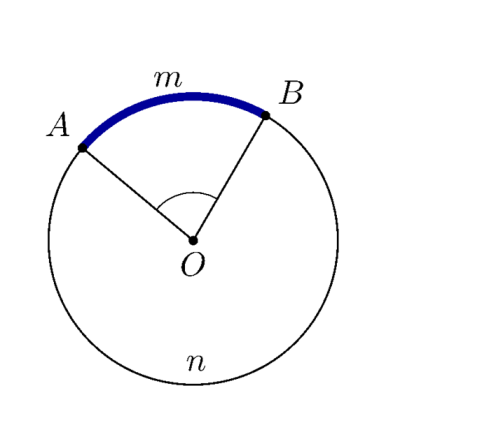 Góc có đỉnh trùng với tâm đường tròn được gọi là góc ở tâm.Cung nằm bên trong góc gọi là cung bị chắn. là góc ở tâm,  là cung bị chắn bởi .2. SỐ ĐO CUNGSố đo cung nhỏ bằng số đo góc ở tâm chắn cung đó..Số đo cung lớn bằng hiệu giữa  và số đo của cung nhỏ (có chung hai mút với cung lớn).	 Số đo của nửa đường tròn bằng .3. SỐ ĐO CUNGSố đo cung nhỏ bằng số đo góc ở tâm chắn cung đó: Số đo cung lớn bằng hiệu giữa  và số đo của cung nhỏ (có chung hai mút với cung lớn).	Số đo của nửa đường tròn bằng .4. SO SÁNH HAI CUNGTa chỉ so sánh hai cung trong môt đường tròn hay trong hai đường trong bằng nhau. Khi đó:Hai cung được gọi là bằng nhau nếu chúng có số đo bằng nhau.	Trong hai cung, cung có số đo lớn hơn được gọi là cung lớn hơn. 5. KHI NÀO THÌ Nếu  là một điểm nằm trên cung  thì B. CÁC DẠNG BÀI TẬP VÀ PHƯƠNG PHÁP GIẢIVí dụ 1. Kim giờ và kim phút của đồng hồ tạo thành một góc ở tâm có số đo là bao nhiêu độ vào những thời điểm saua)  giờ.	b)  giờ.	c)  giờ.	d)  giờ.Lời giảiTa sẽ xem mặt đồng hồ như hình tròn nên cung cả đường tròn có số đo là .a) Khi kim phút và kim giờ ở thời điểm  giờ thì góc ở tâm có số đo là  .b) Khi kim phút và kim giờ ở thời điểm  giờ thì góc ở tâm có số đo là  .c) Khi kim phút và kim giờ ở thời điểm  giờ thì góc ở tâm có số đo là  .d) Khi kim phút và kim giờ ở thời điểm  giờ hay  giờ đêm thì góc ở tâm có số đo là  .Ví dụ 2. Một đồng hồ chạy chậm  phút. Hỏi để chỉnh lại đúng giờ thì phải quay kim phút một góc ở tâm là bao nhiều độ?	ĐS: .Lời giảiĐổi:  phút =  giờ.Để chỉnh lại cho đúng giờ ta cần quay một góc ở tâm bằng .Ví dụ 3. Cho tam giác đều . Gọi  là tâm đường tròn đi qua ba đỉnh . Tính số đo góc ở tâm .	ĐS: .Lời giải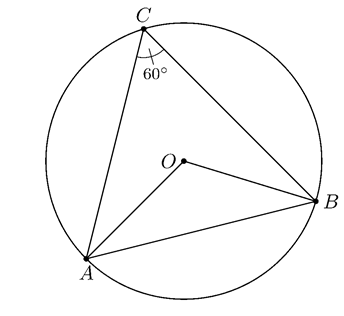 Tâm  là giao điểm của ba đường trung trực trong  đều.Ta có:  và.Xét  cân tại , ta thấy.Vậy số đo góc ở tâm  là .Ví dụ 4. Hai tiếp tuyến tại  và  của đường tròn  cắt nhau tại điểm . Cho biết . Tính số đoa) Góc ở tâm ;	ĐS: .b) Mỗi cung  (cung lớn và cung nhỏ).	ĐS: sđ là  .Lời giải.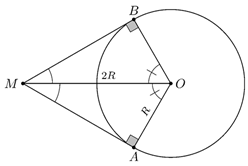 a) Ta có: .Vậy .b) Vì  nên sđ nhỏ là  và sđ lớn là .Ví dụ 5. Trên đường tròn tâm  lần lượt lấy ba điểm  sao cho , sđ. Tính số đo mỗi cung  (cung lớn và cung nhỏ) trong các trường hợpa)  nằm trên cung nhỏ ;	ĐS: .b)  nằm trên cung lớn .	ĐS: .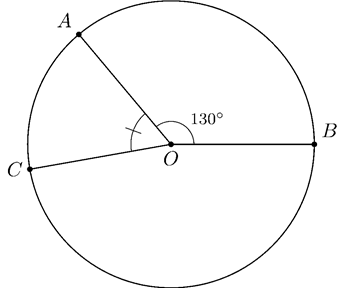 Lời giải.a) Vì sđ  nên .Mà  (vì  nằm trên cung nhỏ ) do đó ..Vậy cung nhỏ  là  và cung lớn  là .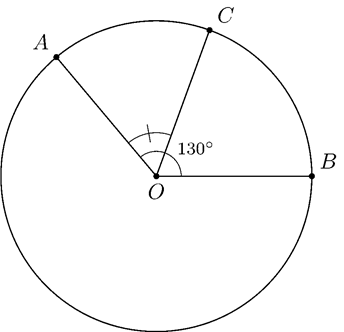 b) Vì sđ nên  .Mà  (vì  nằm trên cung lớn ) do đó .Vậy cung nhỏ  là , cung lớn  là .C. BÀI TẬP VẬN DỤNGBài 1. Trên đường tròn , lấy hai điểm  và  sao cho . Tính số đo mỗi cung .		ĐS: .Lời giải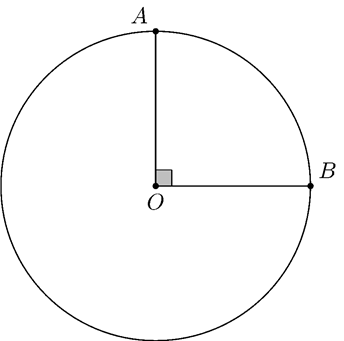 Vì  nên số đo cung nhỏ  là  và số đo cung lớn  là .Bài 2. Cho đường tròn  có dây . Tính số đoa) Góc ở tâm ;	ĐS: .b) Cung lớn .	ĐS: .Lời giải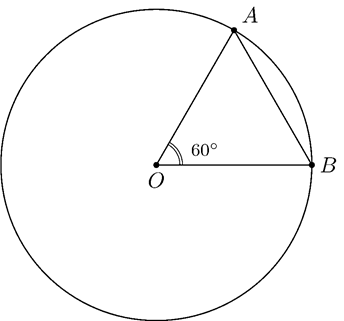 a) Vì  nên  đều hay .b) Do  nên số đo cung lớn  là .Bài 3. Cho đường tròn  có đường kính . Gọi  là điểm chính giữa cung . Vẽ dây  có độ dài bằng . Tính số đo của góc ở tâm  trong các trường hợpa)  nằm trên cung ;	ĐS: .b)  nằm trên cung .	ĐS: .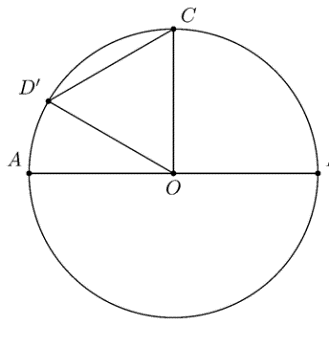 Lời giải.a) Vì  là đường kính của  và  nằm chính giữa cung  nên .Mặt khác, vì  nên  là tam giác đều hay .Ta có .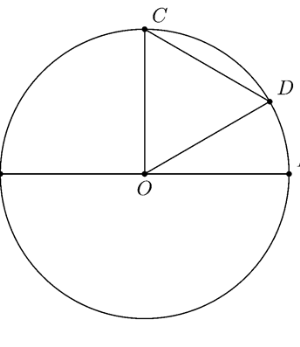 b) Trường hợp  nằm trên cung  ta thực hiện tương tự như câu .Ta có .Bài 4. Trên đường tròn , lấy hai điểm  và  phân biệt. Kẻ các đường kính  và . Chứng minh .Lời giải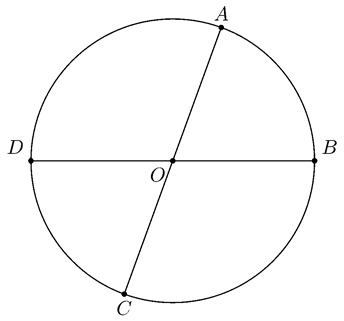 Vì  cắt nhau tại  nên  ( hai góc đối đỉnh).Mà sđ và sđ do đó sđ = sđ.Vậy  (đpcm).Bài 5. Trên một đường tròn, có cung  bằng , cung  nhận  làm điểm chính giữa, cung  nhận  làm điểm chính giữa. Tính số đo mỗi cung .	ĐS: .Lời giảiVì sđ nên .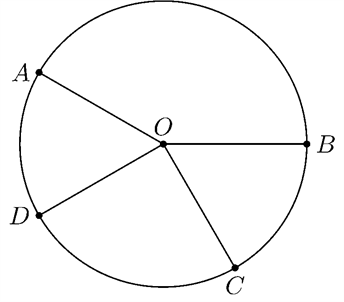 Mà  lần lượt là điểm chính giữa trên cung  và  nên .Số đo cung lớn  là .Ta có.Và .Vậy số đo cung nhỏ  là  và số đo cung lớn  là .D. BÀI TẬP VỀ NHÀBài 6. a) Từ  giờ đến  giờ thì kim giờ quay được một góc ở tâm bằng nhiêu độ?	ĐS: .b) Cũng hỏi như thế từ  giờ đến  giờ?	ĐS: .Lời giảia) Khi kim đồng hồ đến mốc  giờ thì góc ở tâm có số đo là , nếu đến mốc  giờ thì góc ở tâm có số đo là . Do đó, từ  giờ đến  giờ thì kim giờ quay được một góc ở tâm bằng .b) Khi kim đồng hồ đến mốc  giờ thì góc ở tâm có số đo là , nếu đến mốc  giờ thì góc ở tâm có số đo là . Do đó, từ  giờ đến  giờ thì kim giờ quay được một góc ở tâm bằng .Bài 7. Chênh lệch múi giờ giữa Việt Nam và Nhật Bản là  giờ. Hỏi để chỉnh một đồng hồ ở Việt Nam theo đúng giờ Nhật Bản thì kim giờ phải quay một góc ở tâm là bao nhiêu độ?	ĐS: .Lời giảiVì chênh lệch múi giờ giữa Việt Nam và Nhật Bản là  giờ nên để chỉnh một đồng hồ ở Việt Nam theo đúng giờ Nhật Bản thì kim giờ phải quay một góc ở tâm bằng .Bài 8. Cho hai đường thẳng  và  cắt nhau tại , trong các góc tạo thành có góc . Vẽ một đường tròn tâm . Tính số đo của các góc ở tâm xác định bởi hai trong bốn tia gốc .	ĐS: .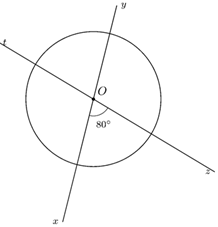 Lời giảiTheo đề bài ta có, .Vì  là hai góc kề bù nên .Ta được   Bài 9. Hai tiếp tuyến của đường tròn  tại  và  cắt nhau tại điểm . Cho biết . Tính số đoa) Góc ở tâm ;	ĐS: .b) Mỗi cung  (cung lớn và cung nhỏ).	ĐS: sđ là  .Lời giải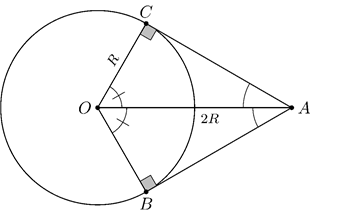 a) Ta có:   (Tổng các góc trong một tứ giác)Do đó 	.Vì  nên sđ nhỏ là  và sđ lớn là .Bài 10. Trên đường tròn , lấy hai điểm  và  sao cho . Gọi  là điểm chính giữa cung nhỏ . Tính số đo cung nhỏ  và cung lớn .	ĐS: .Lời giải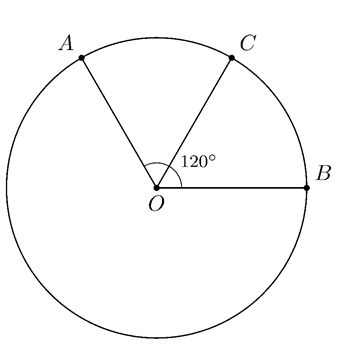 Vì  là điểm chính giữa cung nhỏ  nên sđ = sđ+sđsđ.Ta có .Vậy số đo cung nhỏ  là  và số đo cung lớn  là .--- HẾT ---Dạng 1: Tìm số đo góc ở tâm – Số đo cung bị chắnĐể tính số đó của góc ở tâm, số đo của cung bị chắn, ta sử dụng các kiến thức sau:Số đo của cung nhỏ bằng số đo của góc ở tâm chắn cung đó.Số đo của cung lớn bằng hiệu giữa  và số đo của cung nhỏ (có chung hai đầu mút với cung lớn).Số đo của nửa đường tròn bằng. Cung cả đường tròn có số đo.Sử dụng tỉ số lượng giác của góc nhọn để tính góc.Sử dụng quan hệ đường kính và dây cung.